PENGUKURAN EFISIENSI MENGGUNAKAN DEA DAN PENGARUHNYA TERHADAP STOCK RETURN Disusun oleh:NURUL FARIDA1401140303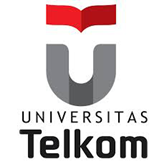 MANAJEMEN BISNIS TELEKOMUNIKASI DAN INFORMATIKAFAKULTAS EKONOMI DAN BISNISUNIVERSITAS TELKOMBANDUNG2018LAMPIRANLampiran 1: Data Nilai Nominal Variabel Input dan Output Efisiensi (dalam jutaan rupiah)Lampiran 2: Data Stock ReturnLampiran 3: Efficiency Score CCR MaxDEA, Input-OriantedLampiran 4: Efficiency Score BCC MaxDEA, Input-OriantedLampiran 5: Scale Efficiency, Input-OriantedLampiran 6: Data variabel kontrolLampiran 7: Output Eviews Common EffectLampiran 7: Output Eviews Common EffectLampiran 8: Output Eviews Uji ChowLampiran 8: Output Eviews Uji ChowLampiran 8: Output Eviews Uji ChowLampiran 9: Output Eviews Uji Lagrange MultiplierLampiran 9: Output Eviews Uji Lagrange Multiplier	Lampiran 10: Output Eviews Uji HausmanLampiran 10: Output Eviews Uji HausmanLampiran 10: Output Eviews Uji HausmanDMUTahunInputInputOutputDMUTahunInterest expenseOperating expenseTotal incomeAALI201372,414.001,077,389.0012,791,720.00AALI201496,080.001,229,434.0016,496,221.00AALI2015125,509.001,228,945.0013,091,994.00AALI2016144,873.001,017,406.0014,347,575.00ADRO20131,413,906.502,099,223.3940,037,935.97ADRO20142,348,317.031,977,187.4541,475,014.11ADRO2015834,019.211,825,695.2637,009,894.21ADRO2016668,530.212,021,058.5833,868,102.14AKRA2013111,163.93536,288.4022,414,563.17AKRA2014137,997.68695,936.6822,622,701.99AKRA2015115,829.56771,428.4719,870,126.77AKRA201663,961.86685,931.1415,306,085.94ASII20131,109,000.0016,708,000.00205,069,000.00ASII20141,375,000.0016,635,000.00213,327,000.00ASII20151,370,000.0019,498,000.00194,412,000.00ASII20161,745,000.0018,898,000.00189,297,000.00ASRI2013119,687.26304,204.333,715,559.22ASRI2014195,037.67398,952.593,679,410.84ASRI2015158,904.14411,833.652,821,871.48ASRI2016225,606.81384,926.732,768,832.53BBCA20137,852,009.0016,647,140.0042,224,223.00BBCA201411,744,562.0020,545,897.0052,799,750.00BBCA201511,212,932.0025,219,058.0059,093,244.00BBCA201610,346,736.0027,940,220.0064,129,998.00BBNI20136,930,869.0014,572,688.0035,891,612.00BBNI201410,265,615.0016,103,374.0044,080,298.00BBNI201511,334,885.0016,509,898.0049,078,258.00BBNI201613,773,377.0019,216,843.0059,284,528.00BBRI201315,354,813.0022,380,778.0067,809,543.00BBRI201423,679,803.0026,660,314.0084,421,353.00BBRI201527,154,270.0031,275,696.0099,289,521.00BBRI201627,211,975.0037,098,320.00112,001,101.00BMRI201316,399,424.0022,533,779.0071,341,628.00BMRI201423,505,518.0025,374,351.0086,690,044.00BMRI201526,207,024.0028,754,543.0099,495,698.00BMRI201624,884,519.0031,268,198.00105,374,054.00BMTR2013671,644.001,675,758.0010,061,872.00BMTR2014376,638.001,858,082.0010,761,024.00BMTR2015559,781.001,984,242.0010,657,622.00BMTR2016580,847.002,174,514.0010,503,831.00BSDE2013197,402.461,256,189.776,468,942.33BSDE2014381,118.761,499,934.696,009,706.68BSDE201575,171.231,737,430.646,450,852.18BSDE2016168,162.391,846,118.716,521,770.28CPIN2013148,329.002,112,016.0025,846,918.00CPIN2014284,227.001,872,179.0029,279,318.00CPIN2015642,227.001,868,960.0030,100,357.00CPIN2016647,186.002,323,868.0038,529,117.00GGRM2013755,518.004,224,052.0055,499,034.00GGRM20141,371,811.004,854,713.0065,253,695.00GGRM20151,429,592.005,579,370.0070,490,572.00GGRM20161,190,902.006,644,400.0076,435,433.00ICBP2013165,225.003,954,039.0025,766,526.00ICBP2014221,040.005,154,169.0030,727,237.00ICBP2015314,025.005,898,590.0032,543,382.00ICBP2016178,970.006,305,740.0035,280,222.00INDF20132,699,919.008,547,341.0057,282,762.00INDF20141,552,958.0010,568,078.0065,180,294.00INDF20152,665,675.0010,754,335.0065,656,998.00INDF20161,574,152.0011,785,801.0068,443,336.00INTP201350,971.002,726,802.0019,409,557.00INTP201421,527.003,307,719.0021,028,443.00INTP201526,543.002,973,501.0018,681,380.00INTP201611,823.002,757,575.0016,069,500.00JSMR2013944,219.191,121,315.6410,526,196.46JSMR20141,215,320.261,180,868.659,462,872.46JSMR20151,405,042.94923,333.6310,164,711.17JSMR20161,509,003.371,048,005.8317,059,078.73KLBF201325,861.725,046,726.3016,108,628.48KLBF201452,947.605,668,937.4117,523,196.32KLBF201524,541.115,888,337.7418,093,293.71KLBF201632,783.766,351,118.5819,552,540.35LPKR201326,711.731,534,231.207,259,826.65LPKR2014122,050.722,120,565.5412,258,726.87LPKR2015177,007.002,391,092.009,150,212.00LPKR2016240,915.002,771,009.0011,041,543.00LSIP20133,036.00455,239.004,408,271.00LSIP20143,537.00468,426.004,867,190.00LSIP20151,944.00383,437.004,338,505.00LSIP2016811.00355,829.003,932,041.00MNCN201341,044.001,111,426.006,553,039.00MNCN201458,229.001,248,988.006,752,399.00MNCN2015195,588.001,390,128.006,377,356.00MNCN2016193,744.001,523,592.006,644,851.00PGAS2013265,161.566,201,445.2439,316,553.87PGAS2014921,843.956,595,612.9744,200,199.55PGAS20151,635,629.326,868,543.0444,346,063.55PGAS20161,770,121.086,748,992.7540,934,031.22PTBA201347,974.001,606,231.0011,523,968.00PTBA201448,701.001,688,385.0013,491,191.00PTBA2015157,325.001,723,465.0014,251,980.00PTBA2016148,835.001,806,833.0014,410,696.00SMGR2013340,168.573,971,708.1424,789,424.27SMGR2014382,919.124,644,864.0927,506,980.23SMGR2015370,004.724,746,622.1427,269,558.45SMGR2016363,493.284,882,457.9026,609,006.42TLKM20131,504,000.0016,932,000.0086,382,000.00TLKM20141,814,000.0016,671,000.0092,008,000.00TLKM20152,481,000.0019,353,000.00105,377,000.00TLKM20162,810,000.0022,354,000.00118,799,000.00UNTR2013287,492.002,775,666.0051,563,614.00UNTR2014277,755.003,204,442.0053,963,026.00UNTR2015323,654.003,115,961.0050,846,387.00UNTR2016490,726.002,954,654.0046,796,046.00UNVR201320,107.008,656,745.0030,814,607.00UNVR201496,064.009,176,684.0034,521,992.00UNVR2015120,527.0010,705,089.0036,494,646.00UNVR2016143,244.0011,752,386.0040,062,151.00DMUTahunCASRAALI201318.18%AALI201410.94%AALI2015-24.97%AALI2016-2.41%ADRO2013-42.42%ADRO20145.26%ADRO2015-44.71%ADRO2016227.83%AKRA201315.44%AKRA20148.09%AKRA201560.74%AKRA2016-8.54%ASII2013-9.88%ASII201425.93%ASII2015-15.12%ASII201626.21%ASRI2013-32.49%ASRI201418.56%ASRI2015-45.39%ASRI201619.00%BBCA20134.00%BBCA201436.20%BBCA2015-0.99%BBCA201617.37%BBNI201313.49%BBNI201451.58%BBNI2015-19.81%BBNI201618.80%BBRI201320.19%BBRI201461.37%BBRI20158.31%BBRI201620.95%BMRI2013-0.13%BMRI201432.94%BMRI2015-9.56%BMRI201619.68%BMTR2013-13.81%BMTR20141.66%BMTR2015-56.03%BMTR2016-24.66%BSDE20133.73%BSDE201441.62%BSDE2015-13.69%BSDE20166.07%CPIN20137.67%CPIN2014-3.17%CPIN2015-14.88%CPIN2016-6.63%GGRM2013-17.78%GGRM201440.01%GGRM20152.68%GGRM20169.99%ICBP201342.31%ICBP201436.84%ICBP20152.98%ICBP201620.03%INDF201318.31%INDF201410.47%INDF2015-15.24%INDF201630.83%INTP20135.08%INTP20146.64%INTP2015-9.07%INTP2016-21.77%JSMR2013-4.57%JSMR201441.05%JSMR2015-19.32%JSMR2016-25.85%KLBF201330.83%KLBF201434.16%KLBF2015-28.42%KLBF201610.07%LPKR2013-6.55%LPKR201420.92%LPKR2015-5.63%LPKR2016-30.10%LSIP2013-21.91%LSIP201413.47%LSIP2015-19.96%LSIP201611.43%MNCN2013-3.04%MNCN201429.52%MNCN2015-57.15%MNCN201645.33%PGAS2013-22.32%PGAS201459.09%PGAS2015-54.16%PGAS2016221.08%PTBA2013-8.01%PTBA20145.43%PTBA2015-22.03%PTBA2016-15.46%SMGR2013-10.73%SMGR201414.49%SMGR2015-29.63%SMGR2016-19.52%TLKM201337.77%TLKM201432.87%TLKM201521.13%TLKM201619.09%UNTR20131.20%UNTR2014-4.87%UNTR2015-2.43%UNTR201630.25%UNVR201332.52%UNVR201428.44%UNVR20153.39%UNVR201614.37%NODMUScore1AALI 20130.5711232AALI 20140.5982323AALI 20150.4093384AALI 20160.4398115ADRO 20130.4563326ADRO 20140.5018887ADRO 20150.4850188ADRO 20160.4009419AKRA 2013110AKRA 20140.8036911AKRA 20150.77519912AKRA 20160.90365713ASII 20130.5939914ASII 20140.55503215ASII 20150.469316ASII 20160.40790217ASRI 20130.29223118ASRI 20140.22066119ASRI 20150.16393920ASRI 20160.17210221BBCA 20130.06068622BBCA 20140.06148623BBCA 20150.05606324BBCA 20160.05491625BBNI 20130.05892826BBNI 20140.06549327BBNI 20150.07112328BBNI 20160.07381229BBRI 20130.07249130BBRI 20140.07576331BBRI 20150.07595632BBRI 20160.07223333BMRI 20130.07574934BMRI 20140.08174135BMRI 20150.08278836BMRI 20160.0806337BMTR 20130.1436638BMTR 20140.14088239BMTR 20150.12850940BMTR 20160.11557241BSDE 20130.15024142BSDE 20140.09586343BSDE 20150.21589944BSDE 20160.14496345CPIN 20130.57614146CPIN 20140.46716147CPIN 20150.38533648CPIN 20160.39668549GGRM 20130.3500650GGRM 20140.32159551GGRM 20150.30228352GGRM 20160.3060453ICBP 20130.38387954ICBP 20140.34781455ICBP 20150.29514956ICBP 20160.37386557INDF 20130.16034758INDF 20140.18834359INDF 20150.14607260INDF 20160.18891861INTP 20130.52679862INTP 20140.54408363INTP 20150.52149664INTP 20160.51335765JSMR 20130.22460166JSMR 20140.1917367JSMR 20150.26339368JSMR 20160.38945769KLBF 20130.2781170KLBF 20140.25526671KLBF 20150.27111772KLBF 20160.26810873LPKR 20130.35525674LPKR 20140.29890175LPKR 20150.17545476LPKR 20160.16779377LSIP 20130.82702678LSIP 20140.87750679LSIP 20150.98656180LSIP 2016181MNCN 20130.36290382MNCN 20140.30543283MNCN 20150.14422184MNCN 20160.14645385PGAS 20130.37029786PGAS 20140.21160487PGAS 20150.15447588PGAS 20160.14511589PTBA 20130.47238690PTBA 20140.53148391PTBA 20150.33892692PTBA 20160.3458393SMGR 20130.26499294SMGR 20140.25667295SMGR 20150.25648496SMGR 20160.24915197TLKM 20130.21230498TLKM 20140.20420199TLKM 20150.181895100TLKM 20160.179779101UNTR 20130.707906102UNTR 20140.710311103UNTR 20150.620781104UNTR 20160.444676105UNVR 20130.321936106UNVR 20140.306383107UNVR 20150.274992108UNVR 20160.271914NODMUScore1AALI 20130.6383182AALI 20140.6789163AALI 20150.4225224AALI 20160.4488745ADRO 20130.8949226ADRO 201417ADRO 20150.9045598ADRO 20160.6991589AKRA 2013110AKRA 20140.811311AKRA 20150.80099212AKRA 20160.97769513ASII 2013114ASII 2014115ASII 20150.79914916ASII 20160.77130917ASRI 2013118ASRI 20140.76250719ASRI 20150.74074620ASRI 20160.79029221BBCA 20130.12314722BBCA 20140.14025123BBCA 20150.13564324BBCA 20160.13787725BBNI 20130.10743226BBNI 20140.13587427BBNI 20150.15620728BBNI 20160.17886229BBRI 20130.18621230BBRI 20140.20970531BBRI 20150.21948932BBRI 20160.21439633BMRI 20130.19837734BMRI 20140.22799335BMRI 20150.23934736BMRI 20160.23621337BMTR 20130.22853738BMTR 20140.21837239BMTR 20150.19792340BMTR 20160.18083141BSDE 20130.28947142BSDE 20140.23027743BSDE 20150.21881544BSDE 20160.20247445CPIN 20130.73300946CPIN 20140.56809647CPIN 20150.60152548CPIN 20160.76215549GGRM 20130.73693250GGRM 20140.81335151GGRM 20150.78812952GGRM 20160.73845653ICBP 20130.54776454ICBP 20140.51744155ICBP 20150.42384556ICBP 20160.63649757INDF 20130.38206858INDF 20140.37303859INDF 20150.37037560INDF 20160.35821661INTP 20130.82644662INTP 2014163INTP 20150.91162364INTP 2016165JSMR 20130.34667866JSMR 20140.31801867JSMR 20150.41615368JSMR 20160.44829869KLBF 20130.52130170KLBF 20140.43969871KLBF 20150.56979472KLBF 20160.53302473LPKR 20130.44068174LPKR 20140.34218775LPKR 20150.17614476LPKR 20160.17182177LSIP 20130.83657778LSIP 20140.95645979LSIP 2015180LSIP 2016181MNCN 20130.36828382MNCN 20140.3068783MNCN 20150.26249584MNCN 20160.24280985PGAS 20130.58353586PGAS 20140.33495787PGAS 20150.32292788PGAS 20160.28979989PTBA 20130.61482590PTBA 20140.72146491PTBA 20150.36353592PTBA 20160.37940793SMGR 20130.31920394SMGR 20140.32139695SMGR 20150.32415396SMGR 20160.31574997TLKM 20130.34176798TLKM 20140.37435199TLKM 20150.381657100TLKM 20160.381863101UNTR 20131102UNTR 20141103UNTR 20150.874005104UNTR 20160.814931105UNVR 20131106UNVR 20140.731653107UNVR 20150.658995108UNVR 20160.661073NoDMUTahunTEPTESENoDMUTahunTEPTESE1AALI20130.5711230.638320.8947311AALI20140.5982320.678920.8811581AALI20150.4093380.422520.9687971AALI20160.4398110.448870.9798092ADRO20130.4563320.894920.5099132ADRO20140.50188810.5018882ADRO20150.4850180.904560.5361932ADRO20160.4009410.699160.5734633AKRA20131113AKRA20140.803690.81130.990623AKRA20150.7751990.800990.9677993AKRA20160.9036570.97770.9242734ASII20130.5939910.593994ASII20140.55503210.5550324ASII20150.46930.799150.587254ASII20160.4079020.771310.5288445ASRI20130.29223110.2922315ASRI20140.2206610.762510.2893895ASRI20150.1639390.740750.2213165ASRI20160.1721020.790290.217776BBCA20130.0606860.123150.4927936BBCA20140.0614860.140250.43846BBCA20150.0560630.135640.4133136BBCA20160.0549160.137880.3982977BBNI20130.0589280.107430.5485147BBNI20140.0654930.135870.4820137BBNI20150.0711230.156210.4553137BBNI20160.0738120.178860.4126768BBRI20130.0724910.186210.3892938BBRI20140.0757630.209710.3612848BBRI20150.0759560.219490.3460588BBRI20160.0722330.21440.3369149BMRI20130.0757490.198380.3818449BMRI20140.0817410.227990.3585249BMRI20150.0827880.239350.3458919BMRI20160.080630.236210.34134410BMTR20130.143660.228540.62860710BMTR20140.1408820.218370.64514710BMTR20150.1285090.197920.64928810BMTR20160.1155720.180830.63911611BSDE20130.1502410.289470.51901911BSDE20140.0958630.230280.41629411BSDE20150.2158990.218820.98667411BSDE20160.1449630.202470.71595912CPIN20130.5761410.733010.78599412CPIN20140.4671610.56810.82232812CPIN20150.3853360.601530.64059812CPIN20160.3966850.762160.52047813GGRM20130.350060.736930.47502313GGRM20140.3215950.813350.39539513GGRM20150.3022830.788130.38354513GGRM20160.306040.738460.41443214ICBP20130.3838790.547760.70081114ICBP20140.3478140.517440.67218114ICBP20150.2951490.423850.69636114ICBP20160.3738650.63650.58737915INDF20130.1603470.382070.41968215INDF20140.1883430.373040.5048915INDF20150.1460720.370380.39438915INDF20160.1889180.358220.52738616INTP20130.5267980.826450.63742616INTP20140.54408310.54408316INTP20150.5214960.911620.57205216INTP20160.51335710.51335717JSMR20130.2246010.346680.64786617JSMR20140.191730.318020.6028917JSMR20150.2633930.416150.63292317JSMR20160.3894570.44830.86874618KLBF20130.278110.52130.53349218KLBF20140.2552660.43970.58054818KLBF20150.2711170.569790.47581618KLBF20160.2681080.533020.50299419LPKR20130.3552560.440680.80615219LPKR20140.2989010.342190.87350219LPKR20150.1754540.176140.99608319LPKR20160.1677930.171820.97655720LSIP20130.8270260.836580.98858320LSIP20140.8775060.956460.91745320LSIP20150.98656110.98656120LSIP201611121MNCN20130.3629030.368280.98539221MNCN20140.3054320.306870.99531421MNCN20150.1442210.26250.54942421MNCN20160.1464530.242810.60316122PGAS20130.3702970.583540.63457522PGAS20140.2116040.334960.63173522PGAS20150.1544750.322930.47835922PGAS20160.1451150.28980.50074423PTBA20130.4723860.614830.76832623PTBA20140.5314830.721460.73667323PTBA20150.3389260.363540.93230623PTBA20160.345830.379410.91150124SMGR20130.2649920.31920.83016824SMGR20140.2566720.32140.79861624SMGR20150.2564840.324150.79124424SMGR20160.2491510.315750.78907925TLKM20130.2123040.341770.62119525TLKM20140.2042010.374350.5454825TLKM20150.1818950.381660.47659325TLKM20160.1797790.381860.47079426UNTR20130.70790610.70790626UNTR20140.71031110.71031126UNTR20150.6207810.874010.71027226UNTR20160.4446760.814930.54566127UNVR20130.32193610.32193627UNVR20140.3063830.731650.41875527UNVR20150.2749920.6590.4172927UNVR20160.2719140.661070.411322DMUTahunZ1Z2Z3Z4Z5Z6AALI201312,674,999.000.313792149631900.1485750.6862080.127185AALI201416,305,831.000.362147185583290.130660.6378530.139271AALI201513,059,216.000.456183215123710.106410.5438170.032339AALI201614,121,374.000.273781242261220.0678210.7262190.087274ADRO201339,842,202.180.52595381208493.730.0614880.4740470.06336ADRO201441,162,345.830.49199879388134.940.0580020.5080020.050729ADRO201536,847,117.580.43727981788141.650.057630.5627210.025342ADRO201633,746,551.190.41954487196053.830.0547650.5804560.052234AKRA201322,337,928.480.63349214633141.380.0490320.3665080.042071AKRA201422,468,327.500.59699714791917.180.0647470.4030030.053446AKRA201519,764,821.140.52074515203129.560.0782780.5147740.06964AKRA201615,212,590.880.48995915830740.710.0611460.5100410.066128ASII2013193,880,000.000.503782139940000.1079190.496220.104195ASII2014201,701,000.000.4902152360290000.1055970.5097850.093738ASII2015184,196,000.000.4844542454350000.1220.5155460.063614ASII2016181,084,000.000.4657122618550000.0939370.5342880.069894ASRI20133,684,239.760.63045814428082.570.059570.3695420.061656ASRI20143,630,914.080.62354916924366.950.0580950.3764510.069542ASRI20152,783,700.320.64711618709870.130.0659830.4465550.036574ASRI20162,715,688.780.64392220186130.680.0473610.4737940.025277BBCA201334,277,149.000.8682054963045730.0447750.1288860.028725BBCA201443,771,256.000.8554135524238920.0489110.1410520.007656BBCA201547,081,728.000.8444965943727700.0561090.1507890.030344BBCA201650,425,826.000.8283216767387530.0557260.1665560.030488BBNI201326,450,708.000.8520633866538150.0504340.1233240.023426BBNI201433,364,942.000.8189394165737080.0538690.1464840.025996BBNI201536,895,081.000.8115055085952880.0514590.1502470.017972BBNI201643,768,439.000.817046030318800.0496870.1445320.018921BBRI201359,461,084.000.8733166261829260.0525160.1266840.034102BBRI201475,122,213.000.8781268019550210.0486160.1218740.030243BBRI201585,434,037.000.8712168784263120.0356040.1287840.028928BBRI201694,787,989.000.85571310036444260.0608240.1462790.026133BMRI201350,208,842.000.8139897330997620.0970310.1211170.025685BMRI201462,637,942.000.815198550396730.0363640.122620.024157BMRI201571,570,127.000.8089539100634090.0394080.1313010.023243BMRI201676,709,888.000.79383410387060090.0590170.1476550.014104BMTR201310,019,977.000.366238210694710.1411360.6337620.048869BMTR201410,657,152.000.374162253652110.1077070.629540.050857BMTR201510,581,319.000.421534266139730.1227930.5771070.011329BMTR201610,459,641.000.435033246244310.1501750.5649670.031941BSDE20135,741,264.170.40567122572159.490.0721910.5943290.128727BSDE20145,571,872.360.34339428134725.40.0795980.6566060.142047BSDE20156,209,574.070.3865836022148.490.0757560.613420.065276BSDE20166,521,770.280.36402438292205.980.0815220.6359760.05321CPIN201325,662,992.000.365916157721970.1924060.6309140.160326CPIN201429,150,275.000.466851210830040.1058870.5331490.082846CPIN201529,920,628.000.486823249166560.1165790.5131770.069679CPIN201638,256,857.000.415111242049940.1675570.5848890.093031GGRM201355,436,954.000.4206507702510.1141710.57940.086348GGRM201465,185,850.000.429262582206000.1150280.5707380.009263GGRM201570,365,573.000.401501635054130.1228280.5984990.101611GGRM201676,274,147.000.371514629516340.1416380.6284860.105997ICBP201325,094,681.000.376243212674700.2209490.6237570.105092ICBP201430,022,463.000.396234249102110.2413430.5636220.101632ICBP201531,741,094.000.383037265606240.2807180.6131980.110056ICBP201634,466,069.000.359876289019480.2181770.6401240.125642INDF201355,623,657.000.511776776114160.1255120.4882240.036411INDF201463,594,452.000.532116860772510.147650.4678840.052096INDF201564,061,947.000.530427918315260.1410810.4695730.035192INDF201666,750,317.000.465267821745150.1788250.5347330.059051INTP201318,691,286.000.136412266072410.1619730.8635880.188381INTP201419,996,264.000.141948288849730.1669830.8580520.182587INTP201517,798,055.000.136492276383600.1595340.8635080.157631INTP201615,361,894.000.133061301505800.1047051.0000330.128366JSMR201310,271,467.640.62371828058581.780.0501620.3762820.033102JSMR20149,175,319.010.64137731857947.990.056320.3586230.038148JSMR20159,848,242.050.6681136724982.490.0468430.3367920.035921JSMR201616,661,403.000.69460353500322.660.0362990.3053970.033702KLBF201316,002,131.060.24879311315061.280.5113990.7512070.174144KLBF201417,368,532.550.20986312425032.370.5197050.7901370.170711KLBF201517,887,464.220.20137613696417.380.4903320.7986240.150236KLBF201619,374,230.960.18074215226998.210.4785740.8185230.154389LPKR20136,666,214.440.54704831300362.430.064570.4529520.050878LPKR201411,655,041.750.53268337761220.690.0726620.4673170.083027LPKR20158,910,178.000.542261413265580.0764020.4577390.024781LPKR201610,537,827.000.515935456036830.0779010.4840650.026914LSIP20134,133,679.000.17064779748760.0948470.8293530.096381LSIP20144,726,539.000.16594986551460.1017430.8340510.105913LSIP20154,189,615.000.17073788487920.0722670.8292630.07044LSIP20163,847,869.000.19167994590880.063570.8083210.062667MNCN20136,522,347.000.1946696152800.1925580.805340.188226MNCN20146,665,978.000.309781136090330.1467670.6902190.138396MNCN20156,315,130.000.339089144745570.1501940.6609110.088222MNCN20166,608,954.000.333765142398670.1586450.6662350.104141PGAS201336,402,393.690.38139552368831.80.1853720.6186050.194025PGAS201442,191,527.780.52327776935413.930.1305970.4767230.120292PGAS201542,122,223.140.53459789150675.550.1235820.4654030.06201PGAS201639,235,056.570.53612591365791.030.094960.4638750.045153PTBA201311,209,219.000.353304116771550.1375530.6466960.17292PTBA201413,077,962.000.414608148120230.1139870.5853920.125188PTBA201513,845,199.000.450247168940430.1020160.5497530.11983PTBA201614,058,869.000.431957185767740.0972630.5680430.109659SMGR201324,501,240.780.29191530792884.090.1798410.7080850.173881SMGR201426,987,035.140.27137734314666.030.1795460.7286230.162426SMGR201526,948,004.470.28077238153118.930.1591510.7192280.118613SMGR201626,134,306.140.30869244226895.980.1228220.6913080.10254TLKM201382,967,000.000.3948931279510000.2314320.6051070.158576TLKM201489,696,000.000.3887291408950000.2094250.6112710.152213TLKM2015102,470,000.000.4377671661730000.2002070.5622330.140318TLKM2016116,333,000.000.4123751796110000.2740650.5876250.162418UNTR201351,012,385.000.37853573622440.0868480.621470.083657UNTR201453,141,768.000.360169602920310.1289380.6398310.080275UNTR201549,347,479.000.364011617153990.1634130.6359890.045247UNTR201645,539,238.000.333941639912290.0831770.6660590.079768UNVR201330,757,435.000.681255133481880.7838460.3187450.401UNVR201434,511,534.000.667627142806700.7838980.3323730.415017UNVR201536,484,030.000.69311157299450.8065670.306890.372017UNVR201640,053,732.000.719077167456950.8320710.2809230.381631Dependent Variable: CASRDependent Variable: CASRDependent Variable: CASRMethod: Panel Least SquaresMethod: Panel Least SquaresMethod: Panel Least SquaresDate: 02/05/18   Time: 00:08Date: 02/05/18   Time: 00:08Date: 02/05/18   Time: 00:08Sample: 2013 2016Sample: 2013 2016Sample: 2013 2016Periods included: 4Periods included: 4Periods included: 4Cross-sections included: 27Cross-sections included: 27Cross-sections included: 27Total panel (balanced) observations: 108Total panel (balanced) observations: 108Total panel (balanced) observations: 108Total panel (balanced) observations: 108VariableCoefficientStd. Errort-StatisticProb.  C0.6604161.7880710.3693460.7127TE-0.0656520.205303-0.3197830.7498Z19.16E-101.10E-090.8292750.4089Z2-0.5718661.774400-0.3222870.7479Z34.60E-112.69E-100.1710110.8646Z4-0.0510040.511175-0.0997780.9207Z5-0.6936421.772099-0.3914240.6963Z60.5080891.0599020.4793740.6327R-squared0.031128    Mean dependent var    Mean dependent var0.085284Adjusted R-squared-0.036693    S.D. dependent var    S.D. dependent var0.390552S.E. of regression0.397653    Akaike info criterion    Akaike info criterion1.064711Sum squared resid15.81276    Schwarz criterion    Schwarz criterion1.263388Log likelihood-49.49441    Hannan-Quinn criter.    Hannan-Quinn criter.1.145267F-statistic0.458968    Durbin-Watson stat    Durbin-Watson stat2.297933Prob(F-statistic)0.861897Dependent Variable: CASRDependent Variable: CASRDependent Variable: CASRMethod: Panel Least SquaresMethod: Panel Least SquaresMethod: Panel Least SquaresDate: 02/05/18   Time: 00:15Date: 02/05/18   Time: 00:15Date: 02/05/18   Time: 00:15Sample: 2013 2016Sample: 2013 2016Sample: 2013 2016Periods included: 4Periods included: 4Periods included: 4Cross-sections included: 27Cross-sections included: 27Cross-sections included: 27Total panel (balanced) observations: 108Total panel (balanced) observations: 108Total panel (balanced) observations: 108Total panel (balanced) observations: 108VariableCoefficientStd. Errort-StatisticProb.  C0.4730251.8002760.2627510.7933PTE-0.0783380.166194-0.4713660.6384Z11.05E-091.16E-090.9047150.3678Z2-0.3683921.800619-0.2045920.8383Z33.37E-112.71E-100.1244910.9012Z4-0.0412570.498744-0.0827230.9342Z5-0.4973361.807287-0.2751840.7837Z60.5342851.0579080.5050390.6146R-squared0.032287    Mean dependent var    Mean dependent var0.085284Adjusted R-squared-0.035453    S.D. dependent var    S.D. dependent var0.390552S.E. of regression0.397415    Akaike info criterion    Akaike info criterion1.063514Sum squared resid15.79384    Schwarz criterion    Schwarz criterion1.262190Log likelihood-49.42975    Hannan-Quinn criter.    Hannan-Quinn criter.1.144070F-statistic0.476632    Durbin-Watson stat    Durbin-Watson stat2.295190Prob(F-statistic)0.849496Dependent Variable: CASRDependent Variable: CASRDependent Variable: CASRMethod: Panel Least SquaresMethod: Panel Least SquaresMethod: Panel Least SquaresDate: 02/05/18   Time: 00:19Date: 02/05/18   Time: 00:19Date: 02/05/18   Time: 00:19Sample: 2013 2016Sample: 2013 2016Sample: 2013 2016Periods included: 4Periods included: 4Periods included: 4Cross-sections included: 27Cross-sections included: 27Cross-sections included: 27Total panel (balanced) observations: 108Total panel (balanced) observations: 108Total panel (balanced) observations: 108Total panel (balanced) observations: 108VariableCoefficientStd. Errort-StatisticProb.  C1.2106101.9480190.6214570.5357SE-0.1833080.242529-0.7558180.4515Z16.89E-101.12E-090.6169680.5387Z2-1.0210081.881471-0.5426650.5886Z33.35E-122.74E-100.0122280.9903Z4-0.1321980.519327-0.2545560.7996Z5-1.1181621.863140-0.6001490.5498Z60.5553781.0492720.5292980.5978R-squared0.035646    Mean dependent var    Mean dependent var0.085284Adjusted R-squared-0.031859    S.D. dependent var    S.D. dependent var0.390552S.E. of regression0.396724    Akaike info criterion    Akaike info criterion1.060037Sum squared resid15.73902    Schwarz criterion    Schwarz criterion1.258713Log likelihood-49.24200    Hannan-Quinn criter.    Hannan-Quinn criter.1.140593F-statistic0.528049    Durbin-Watson stat    Durbin-Watson stat2.315918Prob(F-statistic)0.811462Redundant Fixed Effects TestsRedundant Fixed Effects TestsRedundant Fixed Effects TestsEquation: FIXEDTEEquation: FIXEDTEEquation: FIXEDTETest cross-section fixed effectsTest cross-section fixed effectsTest cross-section fixed effectsTest cross-section fixed effectsEffects TestEffects TestStatistic  d.f. Prob. Cross-section FCross-section F0.721531(26,74)0.8232Cross-section Chi-squareCross-section Chi-square24.402419260.5530Cross-section fixed effects test equation:Cross-section fixed effects test equation:Cross-section fixed effects test equation:Cross-section fixed effects test equation:Dependent Variable: CASRDependent Variable: CASRDependent Variable: CASRMethod: Panel Least SquaresMethod: Panel Least SquaresMethod: Panel Least SquaresDate: 02/05/18   Time: 00:09Date: 02/05/18   Time: 00:09Date: 02/05/18   Time: 00:09Sample: 2013 2016Sample: 2013 2016Sample: 2013 2016Periods included: 4Periods included: 4Periods included: 4Cross-sections included: 27Cross-sections included: 27Cross-sections included: 27Total panel (balanced) observations: 108Total panel (balanced) observations: 108Total panel (balanced) observations: 108Total panel (balanced) observations: 108VariableCoefficientStd. Errort-StatisticProb.  C0.6604161.7880710.3693460.7127TE-0.0656520.205303-0.3197830.7498Z19.16E-101.10E-090.8292750.4089Z2-0.5718661.774400-0.3222870.7479Z34.60E-112.69E-100.1710110.8646Z4-0.0510040.511175-0.0997780.9207Z5-0.6936421.772099-0.3914240.6963Z60.5080891.0599020.4793740.6327R-squared0.031128    Mean dependent var    Mean dependent var0.085284Adjusted R-squared-0.036693    S.D. dependent var    S.D. dependent var0.390552S.E. of regression0.397653    Akaike info criterion    Akaike info criterion1.064711Sum squared resid15.81276    Schwarz criterion    Schwarz criterion1.263388Log likelihood-49.49441    Hannan-Quinn criter.    Hannan-Quinn criter.1.145267F-statistic0.458968    Durbin-Watson stat    Durbin-Watson stat2.297933Prob(F-statistic)0.861897Redundant Fixed Effects TestsRedundant Fixed Effects TestsRedundant Fixed Effects TestsEquation: UntitledEquation: UntitledEquation: UntitledTest cross-section fixed effectsTest cross-section fixed effectsTest cross-section fixed effectsTest cross-section fixed effectsEffects TestEffects TestStatistic  d.f. Prob. Cross-section FCross-section F0.818615(26,74)0.7107Cross-section Chi-squareCross-section Chi-square27.302054260.3936Cross-section fixed effects test equation:Cross-section fixed effects test equation:Cross-section fixed effects test equation:Cross-section fixed effects test equation:Dependent Variable: CASRDependent Variable: CASRDependent Variable: CASRMethod: Panel Least SquaresMethod: Panel Least SquaresMethod: Panel Least SquaresDate: 02/05/18   Time: 00:16Date: 02/05/18   Time: 00:16Date: 02/05/18   Time: 00:16Sample: 2013 2016Sample: 2013 2016Sample: 2013 2016Periods included: 4Periods included: 4Periods included: 4Cross-sections included: 27Cross-sections included: 27Cross-sections included: 27Total panel (balanced) observations: 108Total panel (balanced) observations: 108Total panel (balanced) observations: 108Total panel (balanced) observations: 108VariableCoefficientStd. Errort-StatisticProb.  C0.4730251.8002760.2627510.7933PTE-0.0783380.166194-0.4713660.6384Z11.05E-091.16E-090.9047150.3678Z2-0.3683921.800619-0.2045920.8383Z33.37E-112.71E-100.1244910.9012Z4-0.0412570.498744-0.0827230.9342Z5-0.4973361.807287-0.2751840.7837Z60.5342851.0579080.5050390.6146R-squared0.032287    Mean dependent var    Mean dependent var0.085284Adjusted R-squared-0.035453    S.D. dependent var    S.D. dependent var0.390552S.E. of regression0.397415    Akaike info criterion    Akaike info criterion1.063514Sum squared resid15.79384    Schwarz criterion    Schwarz criterion1.262190Log likelihood-49.42975    Hannan-Quinn criter.    Hannan-Quinn criter.1.144070F-statistic0.476632    Durbin-Watson stat    Durbin-Watson stat2.295190Prob(F-statistic)0.849496Redundant Fixed Effects TestsRedundant Fixed Effects TestsRedundant Fixed Effects TestsEquation: FIXEDSEEquation: FIXEDSEEquation: FIXEDSETest cross-section fixed effectsTest cross-section fixed effectsTest cross-section fixed effectsTest cross-section fixed effectsEffects TestEffects TestStatistic  d.f. Prob. Cross-section FCross-section F0.609646(26,74)0.9209Cross-section Chi-squareCross-section Chi-square20.961235260.7440Cross-section fixed effects test equation:Cross-section fixed effects test equation:Cross-section fixed effects test equation:Cross-section fixed effects test equation:Dependent Variable: CASRDependent Variable: CASRDependent Variable: CASRMethod: Panel Least SquaresMethod: Panel Least SquaresMethod: Panel Least SquaresDate: 02/05/18   Time: 00:23Date: 02/05/18   Time: 00:23Date: 02/05/18   Time: 00:23Sample: 2013 2016Sample: 2013 2016Sample: 2013 2016Periods included: 4Periods included: 4Periods included: 4Cross-sections included: 27Cross-sections included: 27Cross-sections included: 27Total panel (balanced) observations: 108Total panel (balanced) observations: 108Total panel (balanced) observations: 108Total panel (balanced) observations: 108VariableCoefficientStd. Errort-StatisticProb.  C1.2106101.9480190.6214570.5357SE-0.1833080.242529-0.7558180.4515Z16.89E-101.12E-090.6169680.5387Z2-1.0210081.881471-0.5426650.5886Z33.35E-122.74E-100.0122280.9903Z4-0.1321980.519327-0.2545560.7996Z5-1.1181621.863140-0.6001490.5498Z60.5553781.0492720.5292980.5978R-squared0.035646    Mean dependent var    Mean dependent var0.085284Adjusted R-squared-0.031859    S.D. dependent var    S.D. dependent var0.390552S.E. of regression0.396724    Akaike info criterion    Akaike info criterion1.060037Sum squared resid15.73902    Schwarz criterion    Schwarz criterion1.258713Log likelihood-49.24200    Hannan-Quinn criter.    Hannan-Quinn criter.1.140593F-statistic0.528049    Durbin-Watson stat    Durbin-Watson stat2.315918Prob(F-statistic)0.811462TEPTESECorrelated Random Effects - Hausman TestCorrelated Random Effects - Hausman TestCorrelated Random Effects - Hausman TestCorrelated Random Effects - Hausman TestEquation: RANDOMTEEquation: RANDOMTEEquation: RANDOMTETest cross-section random effectsTest cross-section random effectsTest cross-section random effectsTest cross-section random effectsTest SummaryTest SummaryChi-Sq. StatisticChi-Sq. d.f.Prob. Cross-section randomCross-section random5.92062470.5490** WARNING: estimated cross-section random effects variance is zero.** WARNING: estimated cross-section random effects variance is zero.** WARNING: estimated cross-section random effects variance is zero.** WARNING: estimated cross-section random effects variance is zero.** WARNING: estimated cross-section random effects variance is zero.Cross-section random effects test comparisons:Cross-section random effects test comparisons:Cross-section random effects test comparisons:Cross-section random effects test comparisons:Cross-section random effects test comparisons:VariableFixed  Random Var(Diff.) Prob. TE-1.162372-0.0656520.5608510.1431Z1-0.0000000.0000000.0000000.5331Z2-2.709671-0.5718667.1518560.4241Z30.0000000.0000000.0000000.8007Z4-2.876024-0.0510045.4513660.2263Z5-1.325879-0.6936423.4304190.7328Z61.4511340.5080894.3361770.6506Cross-section random effects test equation:Cross-section random effects test equation:Cross-section random effects test equation:Cross-section random effects test equation:Dependent Variable: CASRDependent Variable: CASRDependent Variable: CASRMethod: Panel Least SquaresMethod: Panel Least SquaresMethod: Panel Least SquaresDate: 02/05/18   Time: 00:15Date: 02/05/18   Time: 00:15Date: 02/05/18   Time: 00:15Sample: 2013 2016Sample: 2013 2016Sample: 2013 2016Periods included: 4Periods included: 4Periods included: 4Cross-sections included: 27Cross-sections included: 27Cross-sections included: 27Total panel (balanced) observations: 108Total panel (balanced) observations: 108Total panel (balanced) observations: 108Total panel (balanced) observations: 108VariableCoefficientStd. Errort-StatisticProb.  C2.9283642.9738860.9846930.3280TE-1.1623720.778647-1.4928110.1397Z1-6.13E-091.14E-08-0.5394980.5912Z2-2.7096713.247476-0.8343930.4067Z34.18E-101.50E-090.2786420.7813Z4-2.8760242.394381-1.2011560.2335Z5-1.3258792.610721-0.5078590.6131Z61.4511342.3552610.6161250.5397Effects SpecificationEffects SpecificationCross-section fixed (dummy variables)Cross-section fixed (dummy variables)Cross-section fixed (dummy variables)Cross-section fixed (dummy variables)R-squared0.227073    Mean dependent var    Mean dependent var0.085284Adjusted R-squared-0.117611    S.D. dependent var    S.D. dependent var0.390552S.E. of regression0.412880    Akaike info criterion    Akaike info criterion1.320244Sum squared resid12.61478    Schwarz criterion    Schwarz criterion2.164619Log likelihood-37.29320    Hannan-Quinn criter.    Hannan-Quinn criter.1.662608F-statistic0.658787    Durbin-Watson stat    Durbin-Watson stat2.758577Prob(F-statistic)0.907355Correlated Random Effects - Hausman TestCorrelated Random Effects - Hausman TestCorrelated Random Effects - Hausman TestCorrelated Random Effects - Hausman TestEquation: RANDOMPTEEquation: RANDOMPTEEquation: RANDOMPTETest cross-section random effectsTest cross-section random effectsTest cross-section random effectsTest cross-section random effectsTest SummaryTest SummaryChi-Sq. StatisticChi-Sq. d.f.Prob. Cross-section randomCross-section random8.09794570.3240** WARNING: estimated cross-section random effects variance is zero.** WARNING: estimated cross-section random effects variance is zero.** WARNING: estimated cross-section random effects variance is zero.** WARNING: estimated cross-section random effects variance is zero.** WARNING: estimated cross-section random effects variance is zero.Cross-section random effects test comparisons:Cross-section random effects test comparisons:Cross-section random effects test comparisons:Cross-section random effects test comparisons:Cross-section random effects test comparisons:VariableFixed  Random Var(Diff.) Prob. PTE-1.162953-0.0783380.2786250.0399Z1-0.0000000.0000000.0000000.7130Z2-2.462901-0.3683926.8384080.4232Z30.0000000.0000000.0000000.8867Z4-3.468578-0.0412575.4287430.1413Z5-0.925383-0.4973363.1698510.8100Z61.8292000.5342854.1409850.5246Cross-section random effects test equation:Cross-section random effects test equation:Cross-section random effects test equation:Cross-section random effects test equation:Dependent Variable: CASRDependent Variable: CASRDependent Variable: CASRMethod: Panel Least SquaresMethod: Panel Least SquaresMethod: Panel Least SquaresDate: 02/05/18   Time: 00:22Date: 02/05/18   Time: 00:22Date: 02/05/18   Time: 00:22Sample: 2013 2016Sample: 2013 2016Sample: 2013 2016Periods included: 4Periods included: 4Periods included: 4Cross-sections included: 27Cross-sections included: 27Cross-sections included: 27Total panel (balanced) observations: 108Total panel (balanced) observations: 108Total panel (balanced) observations: 108Total panel (balanced) observations: 108VariableCoefficientStd. Errort-StatisticProb.  C2.7932112.9192260.9568330.3418PTE-1.1629530.554628-2.0968150.0394Z1-3.10E-091.13E-08-0.2732760.7854Z2-2.4629013.200173-0.7696150.4440Z32.42E-101.49E-090.1626330.8713Z4-3.4685782.385330-1.4541290.1501Z5-0.9253832.568618-0.3602650.7197Z61.8292002.3055470.7933910.4301Effects SpecificationEffects SpecificationCross-section fixed (dummy variables)Cross-section fixed (dummy variables)Cross-section fixed (dummy variables)Cross-section fixed (dummy variables)R-squared0.248449    Mean dependent var    Mean dependent var0.085284Adjusted R-squared-0.086702    S.D. dependent var    S.D. dependent var0.390552S.E. of regression0.407131    Akaike info criterion    Akaike info criterion1.292199Sum squared resid12.26590    Schwarz criterion    Schwarz criterion2.136573Log likelihood-35.77873    Hannan-Quinn criter.    Hannan-Quinn criter.1.634562F-statistic0.741305    Durbin-Watson stat    Durbin-Watson stat2.768274Prob(F-statistic)0.828407Correlated Random Effects - Hausman TestCorrelated Random Effects - Hausman TestCorrelated Random Effects - Hausman TestCorrelated Random Effects - Hausman TestEquation: RANDOMSEEquation: RANDOMSEEquation: RANDOMSETest cross-section random effectsTest cross-section random effectsTest cross-section random effectsTest cross-section random effectsTest SummaryTest SummaryChi-Sq. StatisticChi-Sq. d.f.Prob. Cross-section randomCross-section random3.58694070.8259** WARNING: estimated cross-section random effects variance is zero.** WARNING: estimated cross-section random effects variance is zero.** WARNING: estimated cross-section random effects variance is zero.** WARNING: estimated cross-section random effects variance is zero.** WARNING: estimated cross-section random effects variance is zero.Cross-section random effects test comparisons:Cross-section random effects test comparisons:Cross-section random effects test comparisons:Cross-section random effects test comparisons:Cross-section random effects test comparisons:VariableFixed  Random Var(Diff.) Prob. SE-0.223813-0.1833080.2069780.9291Z1-0.0000000.0000000.0000000.4741Z2-2.675140-1.0210086.9987070.5318Z30.0000000.0000000.0000000.7396Z4-2.649366-0.1321985.6139100.2881Z5-1.168875-1.1181623.1817050.9773Z60.1703090.5553783.7620560.8426Cross-section random effects test equation:Cross-section random effects test equation:Cross-section random effects test equation:Cross-section random effects test equation:Dependent Variable: CASRDependent Variable: CASRDependent Variable: CASRMethod: Panel Least SquaresMethod: Panel Least SquaresMethod: Panel Least SquaresDate: 02/05/18   Time: 00:21Date: 02/05/18   Time: 00:21Date: 02/05/18   Time: 00:21Sample: 2013 2016Sample: 2013 2016Sample: 2013 2016Periods included: 4Periods included: 4Periods included: 4Cross-sections included: 27Cross-sections included: 27Cross-sections included: 27Total panel (balanced) observations: 108Total panel (balanced) observations: 108Total panel (balanced) observations: 108Total panel (balanced) observations: 108VariableCoefficientStd. Errort-StatisticProb.  C2.7118573.0654960.8846390.3792SE-0.2238130.521960-0.4287940.6693Z1-7.52E-091.15E-08-0.6523380.5162Z2-2.6751403.307340-0.8088500.4212Z35.00E-101.52E-090.3285860.7434Z4-2.6493662.431887-1.0894280.2795Z5-1.1688752.654261-0.4403770.6609Z60.1703092.2332460.0762610.9394Effects SpecificationEffects SpecificationCross-section fixed (dummy variables)Cross-section fixed (dummy variables)Cross-section fixed (dummy variables)Cross-section fixed (dummy variables)R-squared0.205770    Mean dependent var    Mean dependent var0.085284Adjusted R-squared-0.148414    S.D. dependent var    S.D. dependent var0.390552S.E. of regression0.418531    Akaike info criterion    Akaike info criterion1.347433Sum squared resid12.96246    Schwarz criterion    Schwarz criterion2.191808Log likelihood-38.76138    Hannan-Quinn criter.    Hannan-Quinn criter.1.689796F-statistic0.580970    Durbin-Watson stat    Durbin-Watson stat2.782332Prob(F-statistic)0.957108